Scottish Queer International Film Festival 20192nd-6th OCTOBERBook online for all events at www.SQIFF.orgContentsClick on any link below to go directly to that page.WelcomeFestival TeamTickets and How to BookSliding Scale TicketsVenuesAccessibilityShowtimesWednesday 2ndThursday 3rdFriday 4thSaturday 5thSunday 6thListingsWednesday 2ndThursday 3rdFriday 4thSaturday 5thSunday 6thFunders, Sponsors, and SupportersWelcomeSQIFF has reached its 5th birthday!! Reflecting on everything we’ve learnt - and the absolute privilege of working with LGBTQIA+ folks of so many different backgrounds and experiences over the years - we approached the 2019 fest firmly focused on community and collectivity.Our Opening Night Shorts showcase stories of queers coming together, sharing love, and fighting hard for our rights. In strand You Gotta Have Faith, we look at religion, addressing the myth that religious devotion/spiritually and queerness are mutually exclusive and welcoming guests from different faiths to share their knowledge. Latinx Legends foregrounds individuals central to Latin American queer art and activism in a series of exceptional documentaries. We’re also pleased to be working with Coalition for Racial Equality and Rights alongside artist and researcher Claricia Parinussa to include events as part of Black History Month. That’s just a taster of the range of films, workshops, discussion, performance, parties and way more you’ll find within!Our 2019 Festival is dedicated to the memory of SQIFF co-founder Kat Lindner, whose kindness continues to inspire.Team SQIFF xxFestival TeamFestival Coordinator & Programmer	
Helen WrightProgrammer
Samar ZiadatTechnical Coordinator
Marc David JacobsPR Coordinator
Ruth MarshMarketing Coordinator
Sarah CochraneAccess & Engagement Coordinator
Alison SmithGuest Coordinator
Lucy RosenstielVolunteer Coordinator
Naomi GessesseSponsorship Coordinator
Emma van der PuttenAdministrative & Events Assistant
SamiTechnical Events Assistant
Ania UrbanowskaFinance Assistant
Robert FoxDesign
Susie McConnellArtwork
Saffa KhanFestival trailer
Octopus Smith featuring MausiBSL trailer
Jamie Rea and Nicole O’ReillyCaptioners
AB Silvera, Nicole O’Reilly, Em Beatriz, Anna SchneiderPhotography
Tiu MakkonenTickets and How to BookSee www.sqiff.org for full film and event listings. Tickets can be booked online in advance or bought on the door. Reserved tickets must be collected 20 minutes before the advertised start time or they will be made available on the door.Tickets for most events are on a sliding scale of FREE, £2, £4, £6, or £8. Choose what to pay based on your circumstances. We ask that you be honest with yourself about your financial situation. This allows us to provide financial flexibility to those who most need it and make SQIFF affordable to more people alongside sustaining the Festival and supporting queer filmmakers. If you have any questions about what you should pay, please get in touch via info@sqiff.org or ask a member of staff on the day.For CCA and GFT events, booking can also be done in person at each venue’s Box Office, via the CCA website - www.cca-glasgow.com - or on the phone by calling 0141 352 4900; or via the GFT website - glasgowfilm.org - or on the phone by calling 0141 332 6535.If you work for a charity or community organisation and would like to bring a group along to an event, please contact info@sqiff.org to reserve free tickets.Sliding Scale TicketsFREE or £2I am unable to meet my basic needs*; I am receiving ESA/JSA/UC, DLA/PIP, or working tax credits, am unemployed or on low income. I use foodbanks.I have no or very limited expendable income** and walk because I can’t afford public transport.I rarely buy new items because I am unable to afford them.I don’t have holidays.£4 or £6I am employed but stress about meeting my basic needs, although I still achieve them.I may have some debt but it does not stop me meeting my basic needs.I can afford public transport and taxis. If I have a car/access to a car I can afford petrol.I have access to financial savings or some expendable income. I shop new and second-hand.£8I am comfortably able to meet all of my basic needs, have savings and an expendable income.I may have some debt but it doesn’t stop me meeting basic needs.I own my home or property or I rent a higher-end property.I can afford public and private transport. If I have a car/access to a car I can afford petrol.*BASIC NEEDS include food, housing, clothing, and transportation. **EXPENDABLE INCOME might mean you are able to buy coffee or tea at a shop, go to the cinema or a concert, buy new clothes, books and similar items each month, etc.VenuesCCA (Main Festival Hub)
350 Sauchiehall Street, G2 3JD
www.cca-glasgow.com
0141 352 4900
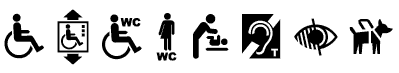 Glasgow Women’s Library
23 Landressy Street, G40 1BP
www.womenslibrary.org.uk
0141 550 2267
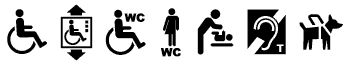 The Art School
20 Scott Street, G3 6PE
www.theartschool.co.uk
No contact phone number
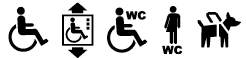 Glasgow Film Theatre
12 Rose Street, G3 6RB
www.glasgowfilm.org
0141 332 6535
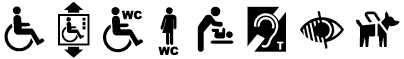 The Seamore Neighbourhood Cinema
304 Maryhill Road, G20 7YE
www.theseamore.org
07552 011 508
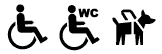 Civic House
26 Civic Street, G4 9RH
www.civic-house.com
No contact phone number
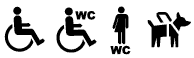 Category Is Books
34 Allison Street, G42 8NN
www.categoryisbooks.com
0141 463 4934
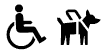 Please contact individual venues or email access@sqiff.org  if you require any further information.Accessibility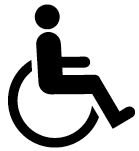 All our venues have access for wheelchair users and people with other mobility issues. This includes a wheelchair accessible toilet at most venues.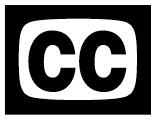 All films are presented with English language captions or subtitles to make the Festival more accessible for D/deaf and hard of hearing audiences.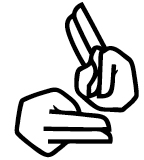 Our Opening Night Shorts plus all extended introductions, Q&As, talks, and panels taking place at our main venue, CCA, Friday 4 to Sunday 6 October have BSL interpretation available (see also individual listings). If you would like to attend any other event and require BSL interpretation, please get in touch at least 2 weeks before the event via access@sqiff.org.Click here to see list of events with BSL interpretation.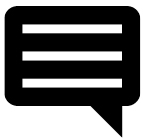 Two of our events at CCA will have live Speech to Text available. See individual listings for these.Click here to see list of events with Speech to Text.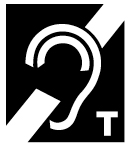 Induction loops are available at the Box Office and in most event spaces at CCA and in select other venues. See individual listings.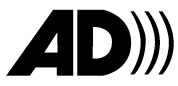 Four of our screenings at CCA will have audio description available. Please see individual listings for these. Headsets are available from the CCA Box Office. Notes on the general accessibility of all films for blind and partially sighted audiences are available to download from www.sqiff.org.Click here to see list of events with Audio Description.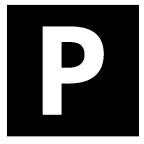 All venues have on street parking. See venue websites for more information.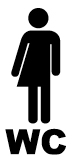 Gender neutral toilets are available at CCA, Glasgow Women’s Library, The Art School, and Civic House.Films not certified by the BBFC are marked N/C and accompanied by an age recommendation, e.g. N/C 15+ (suitable for ages 15 and over - no-one under 15 will be admitted). Events may also have a specified age limit, e.g. ages 18+, due to overall content. Content notes for films are available to download from www.sqiff.org and will be read out at the start of relevant events.We have a travel fund available for audience members who couldn’t otherwise afford to attend the Festival. If you would like to apply for this, please email access@sqiff.org.Comfy bean bags are available at CCA and Category Is Books. Seating can be reserved on request. Please email access@sqiff.org.There are downloadable and text-only versions of the brochure on www.sqiff.org. There is a Quiet Space available at CCA throughout the Festival. We aim to create a generally safe and inclusive environment at the Festival and ask people to respect each other and be sensitive to the diversity of identities within LGBTQIA+ communities. If you feel unsafe at any point, please feel free to speak to a member of staff. For more information or any queries about the above, please contact access@sqiff.org.ShowtimesWednesday 2nd October12.30pm
SQIFF Shorts: Intimacies
CCA Cinema, (76m), N/C 12+3pm
Norfolk Trans Youth: Respecting & Understanding Differences
CCA Cinema, (75m), N/C 12+3.30pm
LUX Scotland presents: where did we land + Fi Dem I & II
CCA Theatre, (35m), N/C 12+7pm
SQIFF 2019 Opening Night Shorts 
CCA Theatre, (65m), N/C 12+Thursday 3rd October12pm
SQIFF Shorts: Luv Sucks
CCA Cinema, (74m), N/C 15+12.30pm
Queen of Lapa
CCA Theatre, (74m), N/C 15+3pm
SQIFF Shorts: Come Out Fighting
CCA Cinema, (69m), N/C 15+3.30pm
Birds of the Borderlands
CCA Theatre, (93m), N/C 15+5.30-7.30pm
VR & Interactive Exhibition
Glasgow Women’s Library, N/C 12+6-8pm
Workshop: DOCMA Filmmaking Challenge 
CCA Clubroom, ages 15+6.15pm
LEAP Sports Scotland presents: Man Made 
CCA Cinema, (109m), N/C 15+6.30pm
Black History Month: Fabulous + Father Figure 
CCA Theatre, (71m), N/C 15+9pm
But I’m a Cheerleader 
CCA Theatre, (89m), 159.30pm
Brief Story from the Green Planet 
CCA Cinema, (75m), N/C 12+
Friday 4th October10am-1pm
Workshop: Documentary Filmmaking with Joanna Reposi Garibaldi 
CCA UWS Room, ages 18+12pm
Kattumaram 
CCA Cinema, (73m), N/C 12+12.30pm
See Me Proud presents: Mental Health Shorts 
CCA Theatre, (57m), N/C 15+3pm
SQIFF Shorts: Queer Spaces 
CCA Cinema, (72m), N/C 12+3.15pm
SX presents: What Brings You On Here? 
CCA Theatre, (56m), N/C 15+3.30-5pm
Talk: Queering the Small Screen 
CCA Clubroom, ages 18+6-7.30pm
Talk: Luke+Jack present: Accessible Toys 
CCA Cinema, ages 18+6.30pm
Moroni for President 
CCA Theatre, (82m), N/C 15+9pm
From Zero to I Love You 
CCA Cinema, (102m), N/C 15+9.15pm
Luke+Jack present: Sexxxy Beasts and Wheelchairs 
CCA Theatre, (58m), N/C 18+11pm-3am
Party: Sippin T & ISHWAQ 
The Art School, ages 18+Saturday 5th December12pm
A Girl’s Band 
CCA Cinema, (83m), N/C 12+12.30pm
SQIFF Shorts: Queer Islam with Hidayah 
CCA Theatre, (74m), N/C 12+3pm
Transfinite 
CCA Cinema, (70m), N/C 15+3.15pm
SQIFF Shorts: Queer Scotland 
CCA Theatre, (86m), N/C 15+3.30pm
A Dog Barking at the Moon 
Glasgow Film Theatre, (107m), N/C 15+5-6pm
Filmmaker Social 
CCA Saramago Terrace Bar, ages 18+6.15pm
Cassandro, the Exotico! 
CCA Cinema, (70m), N/C 15+6.30-8pm
Luke+Jack present: Unicorns’ Den Film Pitch 
CCA Theatre, ages 18+7pm
Stonewall Scotland presents: Before Stonewall 
The Seamore Neighbourhood Cinema, (88m), 129pm
SQIFF Shorts: Some Like it Rough 
CCA Cinema, (82m), N/C 18+9.15pm
Pity Party Film Club presents: Evil Come, Evil Go 
CCA Theatre, (73m), N/C 18+10pm-Late
WERX @ Civic House Glasgow 
Civic House, ages 18+Sunday 6th October12.15pm
Rainbow Families presents: Beauty and the Beast Singalong 
CCA Cinema, (129m), PG12.30pm
SQIFF Shorts: You Gotta Have Faith 
CCA Theatre, (74m), N/C 12+2-4pm
Workshop: Sound for Screen with Seamus Stewart-Skinner
CCA Clubroom, ages 15+2.45pm
Lemebel 
Glasgow Film Theatre, (96m), N/C 15+3pm
Kat Lindner Tribute: Tomboy 
CCA Theatre, (82m), U3.15pm
No Box for Me. An Intersex Story 
CCA Cinema, (58m), N/C 12+5-6.30pm
QWPS presents: We Were Always Crazy, Freely Singing Queers 
Category Is Books, ages 15+5-6pm
DOCMA screening 
CCA Clubroom, N/C 12+5.15-6.15pm
LGBT Health & Wellbeing Community Filmmaking 
CCA Cinema, N/C 12+5.30pm
Vision Portraits 
CCA Theatre, (78m), N/C 12+7.45pm
We Are Parable presents: Dirty Computer: An Emotion Picture by Janelle Monae 
CCA Theatre, (49m), N/C 12+8pm
SQIFF Shorts: Gross Out 
CCA Cinema, (59m), N/C 18+Listings// Wednesday 2nd OctoberSQIFF Shorts: IntimaciesCCA Cinema, 12.30pm (76m), Various directors, N/C 12+, English, Persian, French, Spanish, and Portuguese audio and ASL with English captions/subtitlesTouch, connection, sensuality, bonding. Sharing of solidarity, friendship, grief, and (com)passion. This selection of short films from the UK, US, Iran, Brazil, and the Amazon trace intimacies between friends, family, communities, and lovers. The revolutionary potential of femme for femme relationships. Upholding trans and immigrant identities and memory across generations. Busting childhood isolation and fear of being queer. Leaving your life behind due to youthful yearning. A slow-paced and tactile assortment of stories embracing many different faces and places.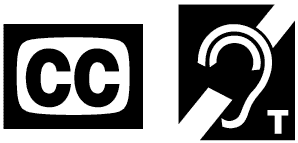 Norfolk Trans Youth: Respecting & Understanding DifferencesCCA Cinema, 3pm (75m), Nicole O’Reilly, N/C 12+, English audio with English captions/subtitlesCommissioned by Norwich-based Mancroft Advice Project and created by Scottish filmmaker Nicole O’Reilly, Norfolk Trans Youth: Respecting & Understanding Differences gives a voice to young trans people. Incorporating interviews with trans youth in Norfolk, O’Reilly’s debut feature gives its participants space to explain transness in their own words. Issues of discrimination, visibility, and media representation are discussed using an eclectic pallet of stylistic techniques, finding a new way to use the documentary format to reflect trans experiences. Merging factual documentary with experimental form, this is a visually inventive film centring a group often marginalised in conversations about their personhood.Director Nicole O’Reilly will join us for a Q&A after the screening.LUX Scotland presents: where did we land + Fi Dem I & IICCA Theatre, 3.30pm (35m), Various directors, N/C 12+, English and Patois audio with English captions/subtitlesLondon-based curator and artist Rabz Lansiquot screens their new moving image essay where did we land, an ongoing experiment interrogating the effect of images of anti-black violence produced and reproduced in film and media, and parts 1 and 2 of artist Zinzi Minott’s Fi Dem Series, a continued investigation into Blackness and Diaspora made annually on the anniversary of the Empire Windrush docking in the UK on June 22nd 1948. The screening will be followed by a discussion with Rabz Lansiquot about their research on moving beyond representation and towards liberation in Black film, and how queerness informs their approach. In partnership with LUX Scotland, a non-profit agency dedicated to supporting, developing, and promoting artists’ moving image practices in Scotland.SQIFF 2019 Opening Night ShortsCCA Theatre, 7pm (65m), Various directors, N/C 12+, English audio with English subtitles/captionsWe launch the Festival with a stellar lineup of documentary shorts focused on LGBTQIA+ community and activism. Adam and the Alphas depicts the camaraderie of gay rugby team, the Glasgow Alphas. Bodies Like Oceans follows self-described queer fat freak and photographer, Shoog McDaniel. I AM! We are Here! presents portraits of Queer, Trans* and Gender Non Conforming People of Colour in the Bronx, whilst Unspoken sees queer and trans Asian Americans writing emotional letters to their families. We Are Here follows members of the Manchester House of the Sisters of Perpetual Indulgence, and Button OUT! is an animated homage to Canadian filmmaker Kathleen Mullen’s history of protest through her massive button collection.We hope to welcome several of the filmmakers for a Q&A. Followed by a drinks reception at CCA.There will also be an autism-friendly screening of the Opening Night Shorts at 6.30pm in the CCA Cinema.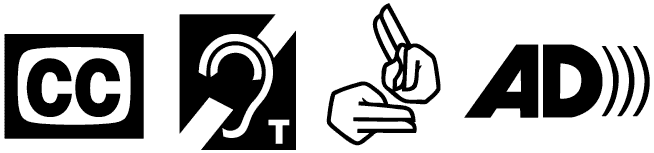 // Thursday 3rd OctoberSQIFF Shorts: Luv SucksCCA Cinema, 12pm (74m), Various directors, N/C 15+, Arabic, English, Spanish, Portuguese, and Tswana audio and BSL with English subtitles/captionsRomantic relationships can be tough. SQIFF offers up an alternative to punching walls and texting your ex when pished with these shorts from the heart - as in stomping all over it and dumping it in the trash. A bisexual trio have a bust up in a toilet. A boy in a bath pines over his unavailable roommate. A woman has a near-but-not-quite romantic encounter with a fellow deafie. The vast power of the cosmos can’t prevent a bickering lesbian couple from breaking up. A sex worker has his hopes dashed by the man he loves. And in 2033 Botswana, a man loses his lover to dystopian despair.Queen of LapaCCA Theatre, 12.30pm (74m), Carolina Monnerat, Theodore Collatos, Brazil, 2019, N/C 15+, Portuguese audio with English subtitles/captionsLarger-than-life actress, cabaret performer, activist, and sex worker, Luana Muniz - arguably one of Brazil’s most recognisable trans personalities - shapes a new reality for a generation of trans sex workers in her hostel by providing a safe working environment in the dangerous neighbourhood of Lapa in Rio de Janeiro. Queen of Lapa explores day-to-day lives, quests for love, and housemate rivalries in a turbulent political climate under matriarch Muniz’s watchful and guiding eye. Screening with short Fernanda’s Spring (20m), in which a trans woman negotiates discrimination in trying to find work. Part of our strand Latinx Legends.SQIFF Shorts: Come Out FightingCCA Cinema, 3pm (69m), Various directors, N/C 15+, English and Portuguese audio with English subtitles/captionsPushed into corners through marginalisation and oppression, the characters in these short films come out fighting for their bodily autonomy, rights, and liberation. YaliniDream performs a poem of refugee/migrant love for self and the world. Artist Liberty Antonia Sadler uses poetry to celebrate larger bodies in a fatphobic society. In Ponyboi, an intersex runaway and sex worker finds self-redemption and love. The Wind on your Skin sees a young Namibian woman fighting back after her girlfriend is murdered for being lesbian. Eyes explores moving through the world as a gender non-conforming person choosing between being visible versus being safe. And BLACKN3SS dives into the journey of black queer youth in São Paulo.Birds of the BorderlandsCCA Theatre, 3.30pm (93m), Jordan Bryon, Australia, 2018, N/C 15+, English and Arabic audio with English subtitles/captionsQueer Arab stories are powerfully illuminated in genderqueer Australian filmmaker Jordan Bryon’s compelling piece of guerrilla filmmaking. Jordanian teenager Hiba is secretly transitioning, fearful of being killed by her Bedouin tribe; gay Iraqi refugee Youssef has fled Baghdad and is living in limbo in Amman; lesbian feminist Rasha hides her sexuality and relationship with Bryon from her family while striving for LGBTIQ visibility; and Khalaf, a gay Imam turned activist, lives a solitary life in Beirut. There is tension alongside touching, reflective moments as Bryon becomes entangled in their struggles, blurring the lines between lover, friend, filmmaker, and activist.Screening with No Man (4m) about Kenneth Macharia, who is under threat of deportation from the UK to Kenya, where he faces persecution.VR & Interactive ExhibitionGlasgow Women’s Library, 5.30-7.30pm, Various artists, N/C 12+, Various languages and formats - please see  www.sqiff.org for access informationOur VR & Interactive Exhibition showcases stories from around the world told using the latest technology and innovative techniques. Experience the lives of trans people in Japan through the nostalgic style of early gaming, share eight LGBTQI+ individuals in Australia’s intimate memories of their mother’s kitchens via an interactive documentary, observe a mother and son discuss homophobia in Russia in 360 degree video, and lots more. No prior knowledge required - the SQIFF team will be on hand to guide your experience!The exhibition will launch with a special event on Thursday 3 October 5.30-7.30pm and will be open Friday 4 October 12-5pm and Saturday 5 October 12-3pm.Free and unticketed. Please note you may need to join a waiting list to try out some projects when you come along.Workshop: DOCMA Filmmaking ChallengeCCA Clubroom, 6-8pm, ages 15+A DOCMA is a 5-minute documentary film made by 5 filmmakers in 5 different documentary styles. It’s a game - designed to get our creative juices flowing! Roles and tasks are determined by lottery, and filmmakers must adhere to a set of rules: The DOCMA Commandments. Come along and learn how to make your own DOCMA film. Teams will be formed, roles allocated, and the rules explained. You’ll have 2 days to complete your own bit of documentary magic which will be screened to fellow participants and friends on the last day of the Festival. Completed films will be added to the ever-growing online DOCMA archive. You will need something to shoot and edit on, e.g. a smart phone and laptop. If you need to borrow these to be able to take part, please email info@sqiff.org in advance of the event.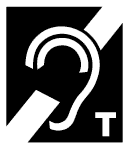 LEAP Sports Scotland presents: Man MadeCCA Cinema, 6.15pm (109m), T Cooper, N/C 15+, English audio with English subtitles/captionsTrans FitCon is an all-transgender bodybuilding competition held in Atlanta, USA. Man Made follows 4 trans men stepping on the stage to compete. Rese is a young father struggling with periods of homelessness; Dominic seeks out his family of origin, confronting an alternate history for himself; Kennie admits to himself and his loved ones who he is for the first time in his life; and Mason, a loving husband who struggles with mental illness, works daily to be the man he’s always wanted to be. We follow their emotional and physical journeys as they navigate their lives with the very real risks inherent in the current social and political climate. For the men of Man Made, it’s not about winning - it’s about being seen.In partnership with LEAP Sports Scotland and followed by a discussion about access of trans people to sport.Black History Month: Fabulous + Father FigureCCA Theatre, 6.30pm (71m), Audrey Jean-Baptiste/Bibi Fadlalla, France/Netherlands, 2019, N/C 15+, Dutch, English, and French audio with English subtitles/captions, FREEIn partnership with Coalition for Racial Equality and Rights (CRER) for Black History Month, we look at the thriving ballroom culture of contemporary Europe. In Fabulous (2019), international legend Lasseindra Ninja returns to her home of Guyana to introduce voguing to its LGBTQ community. Father Figure follows Guilliano, founding father of The Kiki House of Angels, and his friends as they share experiences of homophobia and racism in the Netherlands.Curated and hosted by artist and researcher Claricia Parinussa, co-founder and organiser of Vogue Scotland. Followed by an introduction to the history of House Ball culture and discussion on the necessity of prioritising the QTIPOC community in these spaces.But I’m a CheerleaderCCA Theatre, 9pm (89m), Jamie Babbit, USA (1999), 15, English audio with English subtitles/captionsAs part of our strand on queerness and religion, You Gotta Have Faith, we bring you classic queer rom-com But I’m a Cheerleader on the 20th anniversary of its release. Natasha Lyonne - of Orange is the New Black and Russian Doll fame - stars as Megan Bloomsfield, a high school cheerleader whose strait-laced friends and family suspect is a lesbian. To ‘cure’ her of her lesbianism, Megan is sent to a Christian conversion therapy camp, where she defies the rules, meets a series of kooky queer characters, embraces her sexual orientation, and falls in love. Other notable cast members include Clea DuVall, Michelle Williams, and RuPaul.Brief Story from the Green PlanetCCA Cinema, 9.30pm (75m), Santiago Loza, Argentina, Germany, Brazil, Spain, 2019, N/C 12+, Spanish audio with English subtitles/captionsThree childhood friends in Buenos Aires are stuck in a rut. Gutsy trans performer Tania is disillusioned with her profession, club kid Pedro can only connect via dancing, and depressed waitress Daniela has given up on finding love. Their lives are turned upside down when Tania’s grandmother dies, leaving behind a secret. She lived with an extra-terrestrial companion and it is now Tania’s duty to return the creature to its home. The three set out across the countryside of Argentina on a journey that will test their faith in themselves and one another. Told through a mixture of magic and sobering realism, this poetic fable is an examination of selfhood, friendship, and what it means to be ‘other.’With an introduction by Argentinean comedian and translator, AB Silvera.// Friday 4th OctoberWorkshop: Documentary Filmmaking with Joanna Reposi GaribaldiCCA UWS Room, 10am-1pm, ages 18+, FREEIn this unique filmmaker workshop, Chilean director, journalist, visual artist, and teacher, Joanna Reposi Garibaldi, will give an insight into the making of her documentary feature, Lemebel (2019). Joanna uses countless slides and video clips to shape a multi-layered portrait of Pedro Lemebel - a contemporary artist in Pinochet’s dictatorial Chile who was a pioneer of the queer movement in Latin America. Joanna will show short excerpts of her work and give feedback on your own projects in development. Lemebel will be screening as part of the Festival at Glasgow Film Theatre on Sunday 6 October. Free with limited places available. To book and apply for your project to receive feedback, please go to www.sqiff.org. Sponsored by Scottish Documentary Institute.KattumaramCCA Cinema, 12pm (73m), Swarnavel Eswaran, India, 2018, N/C 12+, Tamil audio with English subtitles/captionsKattumaram depicts the Tsunami-affected lives of middle-aged Singaram and his orphaned niece Anandhi and nephew Mani. Singaram works hard as a fisherman to provide for his family and tries to arrange a groom for his niece, who rejects all proposed alliances. Anandhi instead falls for Kavita, a visiting photographer teaching alongside her at the local school. As patriarchal Singaram comes to terms with his niece’s sexuality, he is ostracised by his community because of her transgression. Dealing with his deflated ego, he bonds with the village barber and trans woman, Alankaram. Kattumaram shows the predicament of people in a conservative society which offers warmth so long as its traditions are adhered to but turns cold and violent when they are broken.See Me Proud presents: Mental Health ShortsCCA Theatre, 12.30pm (57m), Various directors, N/C 15+, English and Chinese audio with English subtitles/captionsWe know that mental health issues disproportionately affect LGBTQIA+ individuals and communities, who often experience difficulties in accessing support. To create space for discussion and representation of these topics, we’ve curated a collection of insightful and powerful shorts in partnership with See Me Proud. Topics covered include depression, anxiety, loneliness, irrational thoughts, living with bipolar disorder, medication, and queerphobia encountered whilst obtaining treatment. The films incorporate a diversity of identities and styles, including animation, experimental, documentary, and sci-fi.Followed by a discussion on themes raised in the films with See Me Proud.With refreshments sponsored by Clever Kombucha.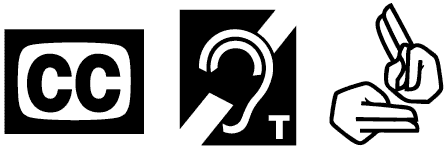 SQIFF Shorts: Queer SpacesCCA Cinema, 3pm (72m), Various directors, N/C 12+, English, French, and Hindi audio with English subtitles/captionsHow does queer visibility transform physical and symbolic space? What roles do specific spaces have in altering the way that we navigate and represent ourselves in public? Why are alternatives to heteronormative space important for our communities? In this collection of shorts, we explore what ‘home’ and ‘public space’ means to the LGBTQIA+ communities of Paris; join a young trans man as he navigates gendered space on the Delhi metro; and follow the campaign to save one of London’s most iconic queer spaces, the Joiner’s Arms.SX presents: What Brings You On Here?CCA Theatre, 3.15pm (56m), Various directors, N/C 15+, English audio with English subtitles/captionsFilmmaker and poet Ross Wilcock presents films focusing on the experiences of gay men with online dating. A history of gay sex and cruising from the 70s to the internet takeover of today. Dissatisfaction with emotionless encounters and the yearning for something more. Meeting up with men online as a way of expressing your queerness when you’re not out. The sometimes all-consuming obsession of people with their phones. Grindr, swiping left, hooking up, insecurities, getting tested, and a bit of hot sex are all contained in this challenging selection. Curated by Ross Wilcock, who will host a discussion after the screening with director Sean McInally.In partnership with SX, Sex Health Wellbeing for Gay & Bisexual Men provided by Waverley Care.Talk: Queering the Small ScreenCCA Clubroom, 3.30-5pm, ages 18+Where cinema is falling behind in queer representation, television is making leaps and bounds: in 2018, a GLAAD survey showed a record-high percentage of queer characters on broadcast and streaming television. Zoë Shacklock, Associate Lecturer in Film Studies at the University of St Andrews, gives a talk on the surge in representations of queer identity, desire, and sex on contemporary TV. What kinds of queer stories and bodies do we see on our screens? Is there something about television making it particularly suited to exploring queer sexuality? Drawing from examples like Sense8, American Gods, Pose, Black Mirror, Special, and Gentleman Jack, topics will include presentation of explicit queer sex and how TV queerness intersects with race and disability.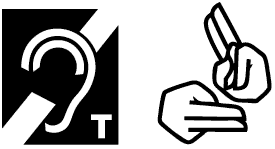 Talk: Luke+Jack present: Accessible ToysCCA Cinema, 6-7.30pm, ages 18+Scotland’s leading sex toy retailer, Luke+Jack, explores toys and kink paraphernalia designed to be accessible to D/deaf and Disabled consumers. Award-winning erotica author and inventor of the Ruby Glow ride on vibrator, Tabitha Rayne, will discuss the power of sensuality, pleasure, and sexual empowerment, and creation of easy to use sex toys to help enable this. Sex blogger and author of filth, feminism, and funny stuff, Girl on the Net, will focus on audio porn - turning sexy stories into audio recordings to make erotica more accessible. Luke+Jack founders, Drew Harvey Bigglestone and Ian Diamond, will also host an open discussion with producer and filmmaker, Claire Maguire, as someone who is directly impacted by these decisions, on the (harsh and hopeful) realities of encouraging other sex shops, designers, and suppliers of sex toys to truly provide sexual pleasure for all.Moroni for PresidentCCA Theatre, 6.30pm (82m), Saila Huusko, Jasper Rischen, USA, 2018, N/C 15+, English and Navajo audio with English subtitles/captionsThe Navajo Nation is the largest Native American reservation in the United States. Every four years, the Navajo tribe elects its president, whom is considered to be the most powerful Native American in the country. In the midst of a frenzied electoral campaign, Moroni for President follows Moroni Benally, an underdog with radical ideas who is angry about lack of social progress in the reservation he grew up in. As the election unfolds, the film delves into Moroni’s layered identity as a Mormon and gay Navajo man, along the way expanding to include LGBTQ+ characters campaigning for other candidates.Screening as part of our strand on queerness and religion, You Gotta Have Faith.From Zero to I Love YouCCA Cinema, 9pm (102m), Doug Spearman, USA, 2019, N/C 15+, English audio with English subtitles/captionsThis captivating relationship comedy begins when Peter bumps into handsome but married Jack in a gay bar. They begin a passionate affair and Peter woes the fact he always seems to end up with married men, a scenario bringing its own special set of tensions. Gossip, heartbreak, and coincidence play their part and eventually Peter is forced to admit that he needs something to change in order to maintain self-respect. He attempts to face head on the challenges of finding and keeping love in the big city that is Philadelphia. An emotionally engaging drama with a sophisticated and original approach to bisexuality and the turbulence of relationships. Director Doug Spearman will join us after the screening for a Q&A.Luke+Jack present: Sexxxy Beasts and WheelchairsCCA Theatre, 9.15pm (58m), Various directors, N/C 18+, English audio with English subtitles/captionsHow we are (un)represented as Deaf and Disabled people has a huge impact on our lives. Exploring such representation, we take a look at queer porn made by and about Deaf and Disabled queer people. With work by DIY queer filmmaker and activist, Loree Erickson, and self-described “bad ass, fat ass, Jew, dyke amputee,” Nomy Lamm. Also featuring films by Morty Diamond, Nikki Silver, and Pandora Blake with Deaf and Disabled performers taking control of their own narratives. Join us for everyday ableism crossed with seductive images of disability; pervy, polyamorous BDSM; sexy nurse roleplay; even sexxxier wheelchairs; and fat-bodied, amputee eroticism. Filmmaker Loree Erickson will join us after the screening for a Q&A.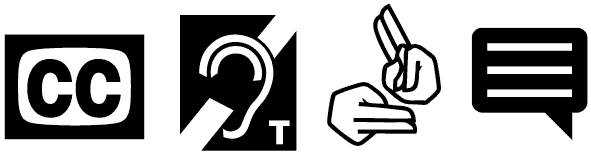 Party: Sippin T & ISHWAQThe Art School, 11pm-3am, ages 18+Celebrate SQIFF 2019 at The Art School for the official afterparty! Joining us on the night will be Sippin T aka Tia Simon-Campbell, DJ and co-founder of club night and curatorial collective BBZ (Bold Brazen Zamis), alongside Glasgow-based babe ISHWAQ and some very special performances! There will be a separate Quiet Space within the venue on the night. Strobe lights will not be used. The Art School has a lift access to all floors. Gender neutral toilets are located in the basement. Accessible toilets are located on two floors (basement and second floor). Remember you can get in touch via access@sqiff.org for any other access needs.// Saturday 5th OctoberA Girl’s BandCCA Cinema, 12pm (83m), Marilina Giménez, Argentina, 2018, N/C 12+, Spanish, Italian, and English audio with English subtitles/captionsFrom 80s punk to modern day synth pop, rocking Argentinian queer women artists are chronicled in A Girl’s Band by bassist turned filmmaker, Marilina Giménez. Her band YiLet broke up long ago but Giménez still has access to dozens of musicians who are ready to speak their truths about partying on the road, sexual harassment, and the recognised truth that any men in ‘girl bands’ ruin the whole vibe. Veteran bands like The She-Devils get the mosh pits going, while newcomers Chocolate Remix and Miss Bolivia reinvent reggaeton and pop. These women also double as badass activists fighting for safe and legal abortions whilst being determined to make an indelible mark on the stomping girl-led music scene in Argentina.In association with Girls Rock Glasgow with an introduction by Sarah Glass from band The Fnords.SQIFF Shorts: Queer Islam with HidayahCCA Theatre, 12.30pm (74m), Various directors, N/C 12+, English and Arabic audio with English subtitles/captionsA series of shorts made over several decades following queer Muslim characters as they navigate familial relationships, romantic love, and their careers. A budding filmmaker collaborates with his conservative Muslim father on a film about an iconic Muslim actor. The love between a disabled Muslim father and his queer son is tested when love is pitted against religion. Two brothers stand by each other in the face of adversity. An Arab American man learns how to love again post-heartbreak. And a rising martial arts star tries to hides her identity from her family and her small American town when under the spotlight.Join us for a discussion after the screening with members of LGBTQIA+ Muslim charity Hidayah. Part of our strand on queerness and religion, You Gotta Have Faith.TransfiniteCCA Cinema, 3pm (70m), Neelu Bhuman, USA, UK, India, 2019, N/C 15+, English, Navajo, Swahili, Spanish, Asura (in Japanese), and Tagalog audio with English subtitles/captionsTransfinite is a sci-fi omnibus feature film by Neelu Bhuman composed of seven standalone short stories where supernatural trans and queer people from various cultures use their powers to protect, love, teach, fight, and thrive. Most of us have been in situations where we feel completely powerless and deeply frustrated with the unfairness of it all. Sometimes we have lost control of life and sometimes we find a way to use our rage, resentment, and frustrations to grow a beautiful garden. In Transfinite, the protagonists, like smooth warriors, choose to find that inner power and use it to transform undesirable situations into desirable ones in a snap.Screening with Tomgirl (10m), in which a young Filipino boy in Australia gets an enchanting crash-course in his homeland culture.SQIFF Shorts: Queer ScotlandCCA Theatre, 3.15pm (86m), Various directors, N/C 15+, English audio and BSL with English subtitles/captionsWe present a round-up of excellent new queer filmmaking produced within Scotland. We welcome the return of filmmakers who’ve screened at SQIFF before including Michael Lee Richardson, Wei Zhang, Siri Rødnes, Eleanor Capaldi, and Natasha Lall, and are excited by a host of new names bringing impressive work packed with stylistic invention and stimulating ideas. Gender roles in ballet, a queer reimagining of a working men’s club, sending naked pics via dating apps, Chinese mythology and human binaries, trans masculinity, BSL poetry, LGBT people in the asylum system, and more are explored in our Queer Scotland programme.We hope to be joined by a number of the filmmakers for a Q&A. With a cash prize for Best Scottish Short sponsored by Gender Studies at University of Stirling in memory of Kat Lindner.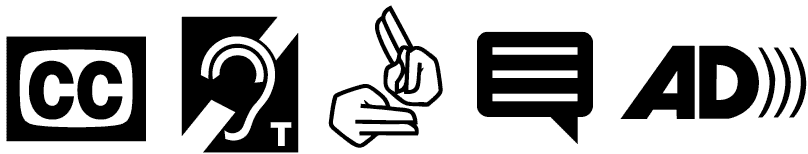 A Dog Barking at the MoonGlasgow Film Theatre, 3.30pm (107m), Zi Xiang, China, Spain, 2019, N/C 15+, Mandarin and English audio with English subtitles/captionsIn director Zi Xiang’s exceptional feature debut - a Teddy Jury award-winner at the Berlin Film Festival - decades of open secrets and resentment create chaos within a Chinese family. When she brings her white western boyfriend for a visit to China, pregnant Huang Xiaoyu gets caught up in her parent’s ongoing feud. Her father’s gay affairs and her worn-out mother’s seduction by a predatory cult bring matters to a crescendo as the narrative jumps cleverly between past and present. Zi Xiang expertly analyses repression which is woven into society and causes unhappiness to be passed down across generations.Filmmaker SocialCCA Saramago Terrace Bar, 5-6pm, ages 18+, FREEAre you queer filmmaker working in Scotland or beyond? Come and join us for some networking, schmoozing, and boozing (non-alcoholic options also available). A chance to meet others who are LGBTQIA+ and interested or already working in film and related media. Share ideas, discuss your projects, or just hang out and have a nice time.In case anyone is anxious or nervous about coming along to this by themselves, please feel welcome to get in touch via info@sqiff.org and someone can meet you beforehand. A BSL interpreter will be available at the event.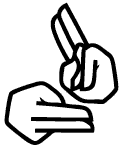 Cassandro, the Exotico!CCA Cinema, 6.15pm (70m), Marie Losier, France, 2018, N/C 15+, English and Spanish audio with English subtitles/captionsCassandro is a well-known lucha libre wrestler known for his extravagant gayness and equally spectacular wrestling moves. Shot on 16mm over the course of 5 years, Marie Losier’s film follows a champion coming to terms with his increasingly ailing body. We bear witness to Cassandro’s scars, both mental and physical, his pain contrasting with his flamboyant masks and aerial manoeuvres in the ring. The Mexican legend struggles to deal with past addiction and abuse, which continue to haunt him. But his joy and strength in creating space for his queer self within conservative cultural traditions make for a fascinating and invigorating watch.Presented in partnership with Document Human Rights Film Festival. Part of our strand Latinx Legends.Luke+Jack present: Unicorns’ Den Film PitchCCA Theatre, 6.30-8pm, ages 18+We are delighted to present SQIFF’s first film pitching session supported by Glasgow’s queer-friendly erotic boutique, Luke+Jack. We invite filmmakers to enter the Unicorns’ Den and pitch their short film project on the theme of Queer Desire. The winner - adjudicated by our panel of top Unicorns alongside an audience vote - will receive £500 and mentorship from the SQIFF team to bring into being the winning film idea. The resulting movie will be screened at next year’s Festival. The Rules of the Den are: films pitched should be no longer than ten minutes and may be of any style as long as they meet the theme, which is open to interpretation. Each participant will deliver a five minute pitch followed by questions from our judges and the audience.To apply to pitch your film, please go to www.sqiff.org.Stonewall Scotland presents: Before StonewallThe Seamore Neighbourhood Cinema, 7pm (88m), Greta Schiller, USA, 1984, 12, English audio with English subtitles/captionsOn June 27 1969, police raided The Stonewall Inn, a gay bar in New York. In a spontaneous show of support and frustration, the city’s queer community rioted for three nights, an event often considered the birth of the modern LGBT Rights Movement. Revealing and often humorous, Before Stonewall exposes the fascinating decade-by-decade history of homosexuality in America, from 1920s Harlem through to World War II and the witch hunt trials of the McCarthy era. Essential viewing for all those who have celebrated their sexuality, or have been persecuted because of it.In partnership with Stonewall Scotland, working to ensure LGBT communities here and abroad are Accepted Without Exception. #ComeOutForLGBT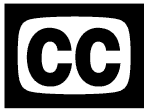 SQIFF Shorts: Some Like it RoughCCA Cinema, 9pm (82m), Various directors, N/C 18+, English, French, Hebrew, and German audio with English subtitles/captionsWe delve into the varied practices of BDSM and societal attitudes towards this age-old erotic preference, which continues to be subject to stigmatisation and censorship. In Lasting Marks, one of sixteen gay men put on trial for taking part in consensual sadomasochism in late 80s England narrates his experience. Berlin-based conscious BDSM practitioner, Caritia, explains her spiritual journey through eroticism and life in Rituals + Worship. In French dramedy, Dressed for Pleasure, a young disabled woman seeks a more exhilarating sexual satisfaction. Mockumentary No Democracy Here sees a lefty dominatrix employed by right-wing Israeli men to force them into recanting their politics. The programme concludes with super hot non-binary, lesbian action with a punk boidyke given the rough-tender treatment in Driven.Pity Party Film Club presents: Evil Come, Evil GoCCA Theatre, 9.15pm (73m), Dir. Walt Davis, 1972, N/C 18+, English audio with English subtitles/captionsPity Party Film Club presents a rare screening of Walt Davis’ lesbian sexploitation opus Evil Come, Evil Go. Sister Sarah Jane (Cleo O’Hara) is hellbent on ridding the world of evil, sex-obsessed men. Taking to the streets of Los Angeles, she quickly befriends a gullible young woman and the two embark on a mad, sex-filled killing spree. Prior to the film, two of Glasgow’s most outrageous drag artists, SHREK 666 and Puke, will be teaming up for a thrilling performance exploring religion in their own irreverent way. Part of our strand on queerness and religion, You Gotta Have Faith.WERX @ Civic House GlasgowCivic House, 10pm-late, ages 18+Introducing WERX, a collaboration between Vogue Scotland X SQIFF and Glasgow’s own club night by and for the ballroom scene. Get yourself ready to dress to the 10s and vogue down with some of our best local DJs with a mix of Ballroom beats, r’n’b, hip-hop, afrobeats. This night is open to folx from all backgrounds, experiences, sexualities, and identities and celebrates and prioritises the QTIPOC community. There will be limited tickets available in advance with the remainder on the door. Vogue Scotland is a community and platform for the underground House Ball scene in Scotland.If you have any questions or want to get involved with any training sessions please reach out on our facebook page  @ Vogue Scotland.// Sunday 6th OctoberRainbow Families presents: Beauty and the Beast SingalongCCA Cinema, 12.15pm (129m), Bill Condon, USA, 2017, PG, English audio with English subtitles/captions/lyricsSing along with Emmas Watson and Thompson and Ewan McGregor in this romantic fairytale with a queer twist. Belle, a bright, beautiful, and independent young woman, is taken prisoner by a beast in its castle. Despite her fears, she befriends the castle’s enchanted staff and learns to look beyond the beast’s exterior, allowing her to recognise the kind heart and soul of the true prince that hides on the inside. Come along and celebrate this “tale as old as time” - featuring Disney’s first openly gay character, Josh Gad as Le Fou.In partnership with LGBT Health and Wellbeing’s Rainbow Families Project, which runs events and support for LGBTQ families in Glasgow and Edinburgh.SQIFF Shorts: You Gotta Have FaithCCA Theatre, 12.30pm (74m), Various directors, N/C 12+, English, Hebrew, and Nepali audio with English subtitles/captionsShort films exploring what it means to have faith as a queer person today. A seemingly pious Hasidic man living a secret double life faces a challenge when his two worlds collide. A chaplain from Cheshire sets up a helpline for gay farmers and is inundated with calls. LGBTQIA+ people in Nepal use a Hindu festival as a medium to appear in public. Plus more compelling stories in this captivating selection.Join us for a discussion after the screening with playwright and author of The Gospel According to Jesus, Queen of Heaven, Jo Clifford, LGBTQIA+ Muslim charity Imaan, and Rev. Jane Clarke from Glasgow’s LGBT+ Metropolitan Community Churches. Part of our strand on queerness and religion, You Gotta Have Faith.Workshop: Sound for Screen with Seamus Stewart-SkinnerCCA Clubroom, 2-4pm, ages 15+Join Seamus Stewart-Skinner as he delivers a Sound Department 101 for beginners, combining a brief history of sound in cinema with hands on teaching of how sound is captured on set. Explore and be inspired by the ingenuity of early sound designers who created the language of sound in modern cinema. Then get to grips with the basics of location sound recording and boom operating, testing your skills in a practical environment. Use industry standard equipment and learn how to run your own sound department for independent film. Give yourself a running start to gaining entry to the sound department on commercial TV and film sets. You will leave with a new or renewed passion for cinema sound and the skills to get yourself started.LemebelGlasgow Film Theatre, 2.45pm (96m), Joanna Reposi Garibaldi, Chile, Colombia, 2019, N/C 15+, Spanish audio with English subtitles/captionsPedro Lemebel’s sharp, poetic texts and provocative performances make him one of South America’s most significant artists. Under Pinochet’s dictatorship in Chile, Lemebel expressed things most wouldn’t dare. For the country’s left-wing opposition, his queerness made him an awkward figure as he exposed their machismo and homophobia. Lemebel embodied an uncomfortable gay identity and fiercely criticised the wish of some queer people to assimilate. Lemebel uses slides and video clips to shape an essay-like memento, enhanced with intimate interviews, to portray a tireless fighter who continued to speak out until the end of his life.Joanna Reposi Garibaldi will join us for a Q&A after the screening. Kindly sponsored by Scottish Documentary Institute. Part of our strand Latinx Legends.Kat Lindner Tribute: TomboyCCA Theatre, 3pm (82m), Celine Sciamma, France, 2011, U, French audio with English subtitles/captionsFrench queer filmmaker Celine Sciamma’s naturalistic drama about childhood gender identity is touching, painful, and humorous all at once. Ten-year-old Laure has moved with her family to a new neighbourhood. The local kids take her for a boy and instead of correcting them, Laure introduces herself as Mikael and starts living a double life, with her parents unaware of her secret and her young sister persuaded to play along.Screening in celebration of Festival co-founder Kat Lindner, who passed away earlier this year. We screened Tomboy at the first ever SQIFF event alongside an intro from Kat, who also wrote about the film in her academic work. We’ll read out Kat’s original intro and share our memories of her.No Box for Me. An Intersex StoryCCA Cinema, 3.15pm (58m), Floriane Devigne, France, Switzerland, 2018, N/C 12+, French audio with English subtitles/captionsA heartfelt, poetic documentary focusing on four young adults who - like an estimated 0.5 to 1.7 percent of people - were born with variations in their sex characteristics making it difficult for Western medicine to impose classifications on them. The intersex people in No Box for Me seek to reclaim their bodies and explore their identities. They reveal the error in a binary understanding of gender and highlight the physical and psychological harm unnecessary medical treatments impose on children. Screening with A Normal Girl (14m) about intersex activist and educator, Pidgeon Pagonis.QWPS presents: We Were Always Crazy, Freely Singing QueersCategory Is Books, 5-6.30pm, ages 15+To mark the 30th anniversary of the first collection of Scottish lesbian and gay literature, And Thus Will I Freely Sing, we are bringing together queer writers from the original collection and across later generations for readings and chat. Featuring contributors to And Thus and its 1992 follow-up, The Crazy Jig, as well as recently published queer anthology, We Were Always Here. We will be joined by author, activist, and co-founder of Scotland’s original LGBT bookshop, Lavender Menace, Sigrid Nielsen, writer and activist, Jane Carnall, and writer and poet, April Hill. The discussion will be chaired by writer and co-editor of We Were Always Here, Ryan Vance.In partnership with Queer Words Project Scotland and Category Is Books.DOCMA screeningCCA Clubroom, 5-6pm, Various directors, UK, 2019, N/C 12+, English audio with English subtitles/captionsFollowing our DOCMA workshop - where participants will take part in creating their own 1-minute documentary as part of a 5-minute documentary film made by 5 filmmakers in 5 different documentary styles - we invite audiences to come and view the resulting films. Come and support the filmmakers, who will have created their masterpieces within 48 hours. Also a chance to learn more about DOCMA and its mission to encourage and support people to have a go and get creative in producing documentary work.Screening followed by a Q&A with the filmmakers.LGBT Health & Wellbeing Community FilmmakingCCA Cinema, 5.15-6.15pm, Various directors, UK, 2019, N/C 12+, English audio with English subtitles/captionsLGBT Health & Wellbeing is a charity promoting the health, wellbeing, and equality of lesbian, gay, bisexual, and transgender people in Scotland and providing support, services, and information. Two of the organisation’s groups have recently created collectively-made short films, which we will showcase at this event. Return to the Closet?, made as a collaboration with members of LGBT Age, Luminate Festival, and filmmaker Glenda Rome, is a documentary exploring issues around care for older LGBT people. Everything Just Collapsed is an experimental short reflecting on stigma and survival by Tim Knights in collaboration with participants of The LGBT Mental Wellbeing Collective. Come and watch both movies and join in an open discussion on the process and value of community filmmaking.Vision PortraitsCCA Theatre, 5.30pm (78m), Rodney Evans, USA, Germany, Canada, 2019, N/C 12+, English audio with English subtitles/captionsVision Portraits is a vivid exploration by filmmaker Rodney Evans illuminating the stories of four visually impaired artists - photographer John Dugdale, dancer Kayla Hamilton, writer Ryan Knighton, and the filmmaker himself. Evans contrasts their journeys with his own personal and professional one as a filmmaker gradually losing his vision. An important film for anyone interested in disability aesthetics, demonstrating how blindness and visual impairment bring about distinct artistic viewpoints.Screening with Fashion in the Dark I and II (8m) exploring fashion and identity with people who are visually impaired or blind. Presented in association with Royal National Institute of Blind People Scotland. With an introduction by filmmaker and poet, Ross Wilcock.We Are Parable presents: Dirty Computer: An Emotion Picture by Janelle MonaeCCA Theatre, 7.45pm (49m), Various directors, N/C 12+, English audio with English subtitles/captionsAs part of their season “The Art of the Black Visual Album” We Are Parable partner with SQIFF to present a special screening of Janelle Monae’s Dirty Computer visual album. Set in a dystopian nightmare, Jane 57821 (Monae) is subjected to having her memories removed or “cleaned,” ones that mainly involve her relationship with Zen (Tessa Thompson). As the removal of her thoughts and feelings occurs, we’re taken on a journey to find out who Jane really is, her emotions displayed as songs from Dirty Computer.Preceded by our Closing Night speeches. After the screening, we invite you to a listening party where we’ll play Dirty Computer in its entirety with additional music from artists who have inspired Monae. This screening is part of the BFI Musicals nationwide season.SQIFF Shorts: Gross OutCCA Cinema, 8pm (59m), Various directors, N/C 18+, English and Spanish audio with English subtitles/captionsWith supposed tolerance and acceptance of LGBT people in western public life comes enforced sanitisation and respectability. Straight society pats itself on the back for allowing (some of) us to get married and feature in shiny corporate advertising but is still repelled by our bodies and sex lives. To counter the continued suppression of fleshly and carnal appetites and practices, we went on a hunt for the grossest, most yucky films we could find. Featuring experimental musing on why we find our bodies disgusting and scary; some gay sex-tinged body horror; literal shit in a variety of forms; and a performance involving an empty stomach and a large jar of honey. Please note this programme requires resilience for what some would consider stomach-churning and gruesome imagery.Funders, Sponsors, and SupportersCreative ScotlandScreen ScotlandCCAScottish Documentary InstituteLuke+JackCRERBlack History MonthLux ScotlandLGBT Youth ScotlandUniversity of ScotlandStonewall ScotlandLEAP Sports ScotlandQWPSSXLGBT Health & WellbeingSee MeeHidayahGirls Rock GlasgowDOCMARNIBDocumentPity Party Film ClubTuk TukClever KombuchaGlasgow Women's LibraryThe Art SchoolCategory Is Books